IV. Дополнительный раздел. КРАТКАЯ ПРЕЗЕНТАЦИЯ ОП ДО    IV.1. Общие сведения    Программа МАДОУ опирается на Федеральную образовательную программу дошкольного образования (ФОП ДО), утвержденную Приказом Министерства просвещения Российской федерации №1028 от 25 ноября 2022г.  Образовательная программа МАДОУ состоит из обязательной части и части, формируемой участниками образовательных отношений.   Обе части являются взаимодополняющими необходимыми с точки зрения реализации Стандарта:Целью Программы является разностороннее развитие ребенка в период дошкольного детства с учетом возрастных и индивидуальных особенностей на основе духовно-нравственных ценностей российского народа, исторических и национально-культурных традиций.      Цель Программы достигается через решение следующих задач:- обеспечение единых для Российской Федерации содержания ДО и планируемых результатов освоения образовательной программы ДО;- приобщение детей (в соответствии с возрастными особенностями) к базовым ценностям российского народа - жизнь, достоинство, права и свободы человека, патриотизм, гражданственность, высокие нравственные идеалы, крепкая семья, созидательный труд, приоритет духовного над материальным, гуманизм, милосердие, справедливость, коллективизм, взаимопомощь и взаимоуважение, историческая память и преемственность поколений, единство народов России; - создание условий для формирования ценностного отношения к окружающему миру, становления опыта действий и поступков на основе осмысления ценностей;- построение (структурирование) содержания образовательной деятельности на основе учета возрастных и индивидуальных особенностей развития;- создание условий для равного доступа к образованию для всех детей дошкольного возраста с учетом разнообразия образовательных потребностей и индивидуальных возможностей;- охрана и укрепление физического и психического здоровья детей, в том числе их эмоционального благополучия;- обеспечение развития физических, личностных, нравственных качеств и основ патриотизма, интеллектуальных и художественно-творческих способностей ребенка, его инициативности, самостоятельности и ответственности;- обеспечение психолого-педагогической поддержки семьи и повышение компетентности родителей (законных представителей) в вопросах воспитания, обучения и развития, охраны и укрепления здоровья детей, обеспечения их безопасности;- достижение детьми на этапе завершения ДО уровня развития, необходимого и достаточного для успешного освоения ими образовательных программ начального общего образования.Цели части Программы, формируемой участниками образовательных отношений:       Парциальная программа «Приобщение детей к истокам русской народной культуры» О. Л. Князева, М.Д. Маханева – СПб: ООО «ИЗДАТЕЛЬСТВО «ДЕТСТВО-ПРЕСС», 2016, (для воспитанников среднего возраста групп общеразвивающей направленности). Цель:- расширение представлений о жанрах устного народного творчества; - ознакомление детей со своеобразием и самостоятельностью произведения фольклора, с богатство и красочность народного языка;- воспитание у детей экологических чувств.Задачи:-  содействовать созданию атмосферы национального быта; - учить детей широко использовать фольклор: песни, загадки, пословицы, поговорки, частушки; - учить рассказывать русские народные сказки, играть в народные подвижные и театрализованные игры; - знать и различать народное искусство, как основу национальной культуры. Парциальная образовательная Программа «Наша Родина – Кубань» (разработанная коллективом МАДОУ ЦРР-д/с№32 для дошкольников 5-7 лет (для воспитанников старших и подготовительных группы общеразвивающей и компенсирующей направленности (дети с ТНР и  с ЗПР). Цель:создание оптимальных условий для всестороннего развития нравственно-патриотического потенциала дошкольников через грамотное построение целостного педагогического процесса в дошкольном учреждении на основе научно-исторических материалов, а также формирование нравственно-патриотического отношения и чувства сопричастности к малой Родине на основе национально-региональных и природных особенностей родного города Кропоткина и Краснодарского края.Задачи: познакомить с историей, культурой, географическими особенностями города Кропоткин, Кавказского района, Краснодарского края — Кубани;развивать познавательные способности, интерес к жизни народа Кубани историческое время, к природе и людям труда, творческие и интеллектуальные способности, речевую культуру;способствовать формированию патриотических чувств: любовь к местам, в которых ребенок живет, к родному краю, бережное отношение к природе, чувство сопереживания, гордости за свой народ, желание приумножать его богатства, поддерживать преемственность поколений;прививать любовь к национальному наследию, к литературе Кубани, к родной земле, народным праздникам и обычаям Кубани; воспитывать чувство национальной гордости, потребность соблюдать и сохранять кубанские традиции; поддерживать преемственность поколений; продолжать учить отображать в творческих работах обычаи и традиции Кубани;развивать самостоятельность в поисковой деятельности.IV.2. Возрастные и иные категории детей, на которых ориентирована ОП.В МАДОУ функционируют всего 22 группы.Из них 9 групп общеразвивающей направленности, из них:  - 3 группы раннего возраста – от 2 до 3-х лет (первые младшие);  - 6 групп дошкольного возраста (вторые младшие, средние, старшие и подготовительные группы) - от 3-х до 7-ми лет.  И 8 групп компенсирующей направленности. Из них: 6 групп для детей с тяжёлыми нарушениями речи (ТНР) (старшие и подготовительные группы) – от 5-ти до 7 –ми лет, 2 группы для детей с задержкой психического развития (ЗПР) и 1 ГКП (3,5 часа) для детей для детей-инвалидов «Особый ребенок» с умственной отсталостью (умеренной и тяжелой) от 5-ти до 7(8) лет и 4 ГКП для детей-инвалидов с умственной отсталостью (тяжелой и глубокой) «Особый ребенок 1,2,3,4» от 5-ти до 7 (8) -ми лет.       Воспитанники ГКП «Особый ребенок 1,2,3,4» проживают постоянно в Государственном казенном учреждении социального обслуживания Краснодарского края «Кропоткинский детский дом – интернат» (Далее – ГКУСОКК «Кропоткинский ДДИ»), директор Давыдов Владимир Сергеевич. Обучаются в МАДОУ ЦРР-д/с № 32 в группах кратковременного пребывания (3,5 часа) «Особый ребенок» (УО умеренная и тяжелая), «Особый ребенок 1,2,3,4» (УО тяжелая и глубокая). Воспитанников ГКП «Особый ребенок» доставляют на автобусе в МАДОУ для обучения. Воспитанники «Особый ребенок 1,2,3,4» в силу своих физиологических особенностей обучаются непосредственно в интернате нашими педагогами.       Группы компенсирующей направленности для детей с ОВЗ формируется в соответствии с психолого-педагогическими и медицинскими рекомендациями.     Наполняемость в группах соответствуют санитарным правилам.Количество групп и предельная наполняемость групп Характеристики особенностей развития детей раннего и дошкольного возраста в МАДОУ полностью соответствуют характеристикам особенностей развития детей, представленным в «Комплексной образовательной программе дошкольного образования «ДЕТСТВО» /под редакцией Т.И. Бабаевой, А.Г. Гогоберидзе, О.В. Солнцевой и др. стр. 13-26.IV.3. Характеристика взаимодействия педагогического коллектива         с семьями воспитанников ДО.Главными целями взаимодействия педагогического коллектива МАДОУ с семьями обучающихся дошкольного возраста являются:обеспечение психолого-педагогической поддержки семьи и повышение компетентности родителей (законных представителей) в вопросах образования, охраны и укрепления здоровья детей младенческого, раннего и дошкольного возрастов;обеспечение единства подходов к воспитанию и обучению детей в условиях МАДОУ и семьи; повышение воспитательного потенциала семьи.Эта деятельность дополняет, поддерживает и тактично направляет воспитательные действия родителей (законных представителей) детей младенческого, раннего и дошкольного возрастов.Достижение этих целей осуществляется через решение основных задач:информирование родителей (законных представителей) и общественности относительно целей ДО, общих для всего образовательного пространства Российской Федерации, о мерах господдержки семьям, имеющим детей дошкольного возраста, а также об образовательной программе, реализуемой в МАДОУ;просвещение родителей (законных представителей), повышение их правовой, психолого-педагогической компетентности в вопросах охраны и укрепления здоровья, развития и образования детей;способствование развитию ответственного и осознанного родительства как базовой основы благополучия семьи;построение взаимодействия в форме сотрудничества и установления партнерских отношений с родителями (законными представителями) детей младенческого, раннего и дошкольного возраста для решения образовательных задач;вовлечение родителей (законных представителей) в образовательный процесс.     При первом знакомстве детского сада с семьей и ребенком педагогами МАДОУ проводятся: опрос родителей с целью выявления индивидуальных особенностей ребенка, анкетирование родителей для сбора социологических данных о семье, опрос родителей для получения их оценки о работе учреждения и пожеланий, относительно сотрудничества со специалистами. Изучение индивидуальных особенностей ребенка и семьи интересное и полезное занятие во многих отношениях. Таким образом, мы составляем по возможности полную картину индивидуальных особенностей ребенка, «портрета семьи», внутрисемейных отношений и стиля семейного воспитания, что помогает понять потребности родителей, их запросы и ожидания. Это позволяет в дальнейшем внести коррективы во весь воспитательно-образовательный процесс и работу с родителями.  Педагоги учреждения используют всевозможные формы взаимодействия с родителями воспитанников. Так, ежегодно проводятся общие родительские собрания в нетрадиционной форме с привлечением узких специалистов, медицинских работников, учителей МБОУ СОШ №7 г. Кропоткина по темам: «Скоро в школу», «Как подготовить ребенка к посещению детского сада» и другие.  Стало традиционным проведение в МАДОУ «Дня открытых дверей». У родителей появляется возможность увидеть своего ребенка в обстановке отличной от домашней. И порой родители делают открытия: домашний «тихоня» может оказаться «заводилой, атаманом» в группе. Родителям предоставляется возможность стать полноценными участниками педагогического процесса: родители и дети рисуют, ставят спектакли, придумывают сказки, мастерят поделки своими руками. Совместная деятельность улучшает детско-родительские отношения. Ежегодно нашими педагогами, логопедами, педагогом-психологом, музыкальными руководителями, инструктором по физвоспитанию и другими специалистами проводятся семинары-практикумы по различным темам. Проведение семинаров-практикумов является эффективной формой взаимодействия с родителями, которая помогла повысить психологическую и педагогическую компетентность родителей, найти родителям единомышленников и сплотить родительский коллектив, перенять позитивный опыт воспитания. На протяжении многих лет, педагоги учреждения проводят спортивные досуги, развлечения и праздники: «Папа, мама, я — спортивная семья!», «Супермама!», «Суперпапа!» - это самые популярные и любимые детьми праздники, которые несут массу положительных эмоций детям и взрослым, дарят яркие, незабываемые впечатления на всю жизнь.  В нашем учреждении на высочайшем уровне ведется информационно-просветительская работа:Стендовая информация в холлах, которая знакомит родителей с направлениями, формами, содержанием воспитательно-образовательного процесса в Центре  (документы регламентирующие деятельность Центра, сетки занятий по всем возрастным группам, информация о дополнительных  платных  услугах, планы работ, уголок  по безопасности, уголок  по осуществлению закона «О мерах по профилактике безнадзорности и правонарушений несовершеннолетних в Краснодарском крае», информация для родителей о питании детей в ДОУ и многое другое);В каждой группе в раздевальной комнате имеется «Уголок для родителей», в котором содержится интересная информация для родителей: визитка, объявления, режим дня, сетка НОД, рекомендации узких специалистов, антропометрические данные о физическом развитии детей, советы родителям от воспитателей, меню, детские работы и многое другое. Каждый родительский уголок имеет свое оригинальное оформление. Информация в уголках систематически обновляется.В своей работе педагоги используют различные формы наглядной агитации: бюллетени, листовки, фотовыставки, выставки детских работ, информационные проспекты, видеофильмы из жизни группы, стен-газеты, консультации.    В МАДОУ ведется разъяснительная, просветительская, профилактическая и коррекционная работа по соблюдению и защите прав детства. В этой сложной и многоплановой работе принимает участие весь коллектив дошкольного образовательного учреждения. Особая роль принадлежит руководителю МАДОУ – заведующему Дементьевой Л.В., заместителю заведующего по ВМР Добриной Е.В., педагогу-психологу Лихачевой И.Б. и всем педагогам. Вся работа по защите прав детства ведется в трех направлениях:•	Работа с детьми;•	Работа с родителями;•	Работа с педагогами.     Инспектором по охране прав детства в учреждении является педагог-психолог Лихачева И.Б., назначенный заведующим МАДОУ. Свою работу она ведет по утверждённому плану.     Педагоги и специалисты МАДОУ уделяют особое внимание работе с детьми-инвалидами, оказывают помощь и поддержку родителям.      Педагогический коллектив МАДОУ из года в год совершенствует свои подходы и ищет более эффективные формы взаимодействия с родителями и влияния на них.         Родители видят, как преображается детский сад, как улучшается среда в группах, как дети бегут по утрам в дошкольное учреждение с удовольствием. За это они выражают нам огромную благодарность, как в устной форме, так и СМИ, в книге отзывов, с помощью благодарственных писем.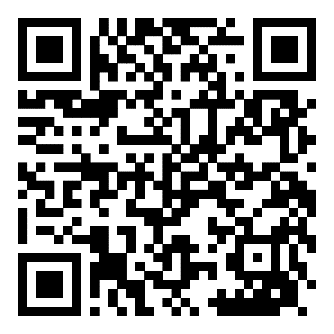 ФОП ДО реализуется педагогическими работниками МАДОУ во всех помещениях и на территории детского сада, со всеми детьми МАДОУ. Составляет, примерно 90% от общего объема Программы.ГруппыОбязательная частьЧасть, формируемая участниками образовательных отношений (Далее – УФЧ)Соотношение частей Программы, %Старше и подготовительные группы общеразвивающей и компенсирующей направленности (7 групп)ФОП ДО – утверждена Приказом Министерства просвещения Российской федерации №1028 от 25 ноября 2022г.Реализуется педагогическими работниками МАДОУ во всех помещениях и на территории детского сада, со всеми детьми МАДОУ.Парциальная образовательная программа «Наша Родина – Кубань» (разработана коллективом МАДОУ) для детей 5-7 лет.  Дополняет содержание образовательной области «Познавательное развитие». Программа реализуется педагогическими работниками во всех помещениях, на всей территории, со всеми детьми МАДОУ данных групп.93,3/6,7Средние группы общеразвивающей направленности (2 группы)ФОП ДО – утверждена Приказом Министерства просвещения Российской федерации №1028 от 25 ноября 2022г.Реализуется педагогическими работниками МАДОУ во всех помещениях и на территории детского сада, со всеми детьми МАДОУ.Парциальная программа «Приобщение детей к истокам русской народной культуры» О. Л. Князева, М.Д. Маханева – СПб: ООО «ИЗДАТЕЛЬСТВО «ДЕТСТВО-ПРЕСС», 2016.Дополняет содержание образовательной области «Познавательное развитие». Программа реализуется педагогическими работниками во всех помещениях, на всей территории, со всеми детьми МАДОУ данных групп.95/5Вторая младшая и первые младшие группы общеразвивающей направленности (4 группы)ФОП ДО – утверждена Приказом Министерства просвещения Российской федерации №1028 от 25 ноября 2022г.Реализуется педагогическими работниками МАДОУ во всех помещениях и на территории детского сада, со всеми детьми МАДОУ.---100№Название группыПредельная наполняемость группГруппы общеразвивающей направленностиГруппы общеразвивающей направленностиГруппы общеразвивающей направленности1.«Репка» (первая младшая)222.«Курочка ряба» (первая младшая)223.«Колобок» (первая младшая)224.«Заюшкина избушка» 285.«Теремок» 286.«Маша и медведь» 267.«Красная шапочка» 308.«Аленький цветочек» 299.«Золушка»29Группы компенсирующей направленностиГруппы компенсирующей направленностиГруппы компенсирующей направленности10«Золотая рыбка 1» (ТНР) 1011.«Золотая рыбка 2» (ТНР) 1012.«Золотой ключик 1» (ЗПР) 1013.«Золотой ключик 2» (ЗПР) 1014.«Дюймовочка 1» (ТНР) 1015.«Дюймовочка 2» (ТНР) 1016.«Русалочка 1» (ТНР)1017.«Русалочка 2» (ТНР) 1018.ГКП «Особый ребенок» (разновозрастная) 819.ГКП «Особый ребенок 1» (разновозрастная)520.ГКП «Особый ребенок 2» (разновозрастная)521.ГКП «Особый ребенок 3» (разновозрастная)522.ГКП «Особый ребенок 4» (разновозрастная)5                                                        Итого344